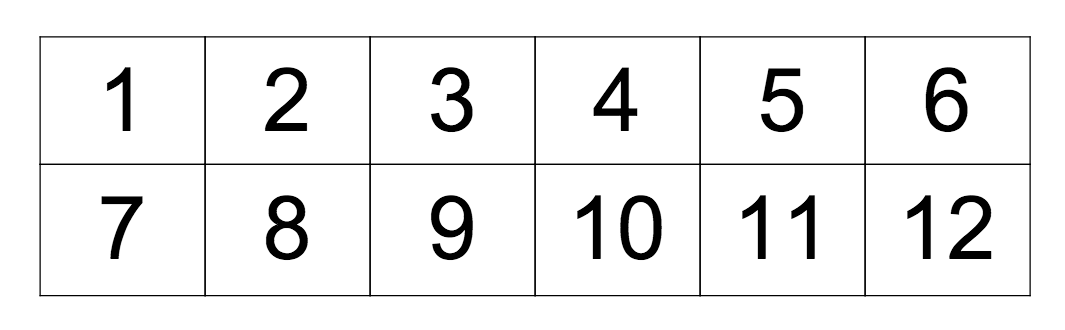 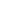 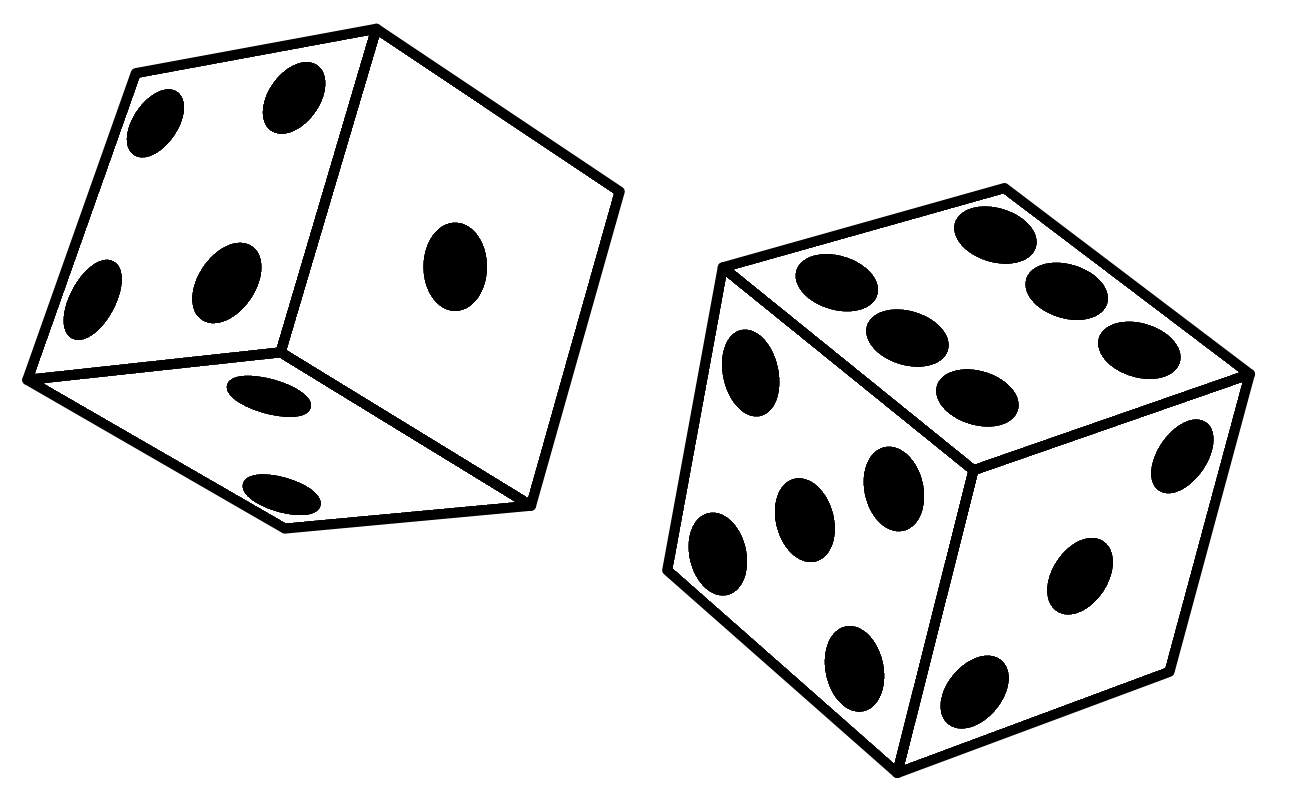 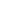 W i p e o u t !Materials needed:1-2 playersGame board (or paper and pencil)Dice (2-3)24 place markers (coins, found items)How to Play:Each player will take turns rolling two (2) dice 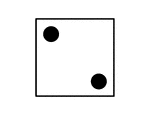 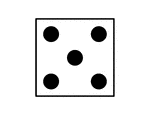 The roller can choose to add the two numbers on the dice together to find the sum, or to subtract one from another to find the difference += 7Students will then use a place marker to cover that spaceIt is then the next player’s turnThe object of the game is to cover every space on the chart. The first person to do so is the winnerJunior Extension:Students follow the same rules as above, but are able to use addition, subtraction, multiplication, and division in their answers x= 10Intermediate Extension:Students follow the same rules as above, but are able to roll three (3) dice each time, and use multiple operations x+= 12To make the game more competitive, students could find as many possible solutions from one roll before ending their turn.Overall Expectations: solve problems involving the addition and subtraction of single-digit whole numbers, using a variety of strategies.Specific Expectations: solve problems involving the addition and subtraction of single-digit whole numbers, using a variety of mental strategies (e.g., one more than, one less than, counting on, counting back, doubles);123456789101112